                                                T.C.           NİĞDE ÖMER HALİSDEMİR ÜNİVERSİTESİ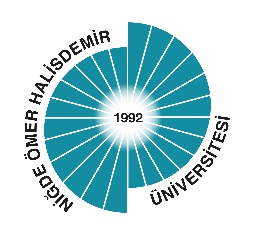                                                                                                                                                                     ……/……/20...SAĞLIK BİLİMLERİ ENSTİTÜSÜ MÜDÜRLÜĞÜNE………………………………..  Bilim Dalının / Yüksek Lisans Programının ……………… numaralı öğrencisiyim. ………………………….. danışmanlığında yürüttüğüm “……………………………….. ” konulu tez çalışmamı süresi içerisinde tamamlayamayacağım için Niğde Ömer Halisdemir Üniversitesi Lisansüstü Eğitim-Öğretim ve Sınav Yönetmeliği’nin Madde (58)-3’e göre bir yarıyıl Ek Süre talep ediyorum.Gereğine arz ederim.                                                                                                                       Adı Soyadı	                                                                                                                         İmzaDanışman OnayıTarihAdı Soyadıİmza